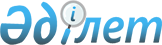 О внесении изменений в решение маслихата от 28 декабря 2020 года № 454 "О районном бюджете Карасуского района на 2021-2023 годы"Решение маслихата Карасуского района Костанайской области от 24 декабря 2021 года № 82. Зарегистрировано в Министерстве юстиции Республики Казахстан 27 декабря 2021 года № 26097
      Карасуский районный маслихат РЕШИЛ:
      1. Внести в решение маслихата "О районном бюджете Карасуского района на 2021-2023 годы" от 28 декабря 2020 года № 454 (зарегистрировано в Реестре государственной регистрации нормативных правовых актов под № 9671) следующие изменения:
      пункт 1 указанного решения изложить в новой редакции:
      "1. Утвердить бюджет Карасуского района на 2021-2023 годы согласно приложениям 1, 2 и 3 соответственно, в том числе на 2021 год в следующих объемах:
      1) доходы – 5 170 860,9 тысяч тенге, в том числе по:
      налоговым поступлениям – 1 539 808,0 тысяч тенге;
      неналоговым поступлениям – 14 192,0 тысяч тенге;
      поступлениям от продажи основного капитала – 5 470,0 тысяч тенге;
      поступлениям трансфертов – 3 611 390,9 тысяч тенге;
      2) затраты – 5 177 812,0 тысяч тенге;
      3) чистое бюджетное кредитование – 48 847,0 тысяч тенге, в том числе:
      бюджетные кредиты – 75 794,0 тысячи тенге;
      погашение бюджетных кредитов – 26 947,0 тысяч тенге;
      4) сальдо по операциям с финансовыми активами – 81 775,7 тысяч тенге, в том числе:
      приобретение финансовых активов – 81 775,7 тысяч тенге;
      5) дефицит (профицит) бюджета – - 137 573,8 тысячи тенге;
      6) финансирование дефицита (использование профицита) бюджета – 137 573,8 тысячи тенге.";
      приложение 1, 2 к указанному решению изложить в новой редакции согласно приложениям 1, 2 к настоящему решению.
      2. Настоящее решение вводится в действие с 1 января 2021 года. Районный бюджет на 2021 год Районный бюджет на 2022 год
					© 2012. РГП на ПХВ «Институт законодательства и правовой информации Республики Казахстан» Министерства юстиции Республики Казахстан
				
      Cекретарь Карасуского районного маслихата 

С. Кажиев
Приложение 1 к решению маслихата от 24 декабря 2021 года № 82Приложение 1к решению маслихатаот 28 декабря 2020 года№ 454
Категория
Категория
Категория
Категория
Категория
Сумма, тысяч тенге
Класс
Класс
Класс
Класс
Сумма, тысяч тенге
Подкласс
Подкласс
Подкласс
Сумма, тысяч тенге
Наименование
Наименование
Сумма, тысяч тенге
I. Доходы
I. Доходы
5170860,9
1
Налоговые поступления
Налоговые поступления
1539808,0
01
Подоходный налог
Подоходный налог
924665,0
1
Корпоративный подоходный налог
Корпоративный подоходный налог
437160,0
2
Индивидуальный подоходный налог
Индивидуальный подоходный налог
487505,0
03
Социальный налог 
Социальный налог 
359958,0
1
Социальный налог
Социальный налог
359958,0
04
Налоги на собственность
Налоги на собственность
139645,0
1
Налоги на имущество
Налоги на имущество
139645,0
05
Внутренние налоги на товары, работы и услуги
Внутренние налоги на товары, работы и услуги
112709,0
2
Акцизы
Акцизы
2303,0
3
Поступления за использование природных и других ресурсов
Поступления за использование природных и других ресурсов
102864,0
4
Сборы за ведение предпринимательской и профессиональной деятельности
Сборы за ведение предпринимательской и профессиональной деятельности
7542,0
07
Прочие налоги
Прочие налоги
68,0
1
Прочие налоги
Прочие налоги
68,0
08
Обязательные платежи, взимаемые за совершение юридически значимых действий и (или) выдачу документов уполномоченными на то государственными органами или должностными лицами
Обязательные платежи, взимаемые за совершение юридически значимых действий и (или) выдачу документов уполномоченными на то государственными органами или должностными лицами
2763,0
1
Государственная пошлина
Государственная пошлина
2763,0
2
Неналоговые поступления
Неналоговые поступления
14192,0
01
Доходы от государственной собственности
Доходы от государственной собственности
429,0
5
Доходы от аренды имущества, находящегося в государственной собственности
Доходы от аренды имущества, находящегося в государственной собственности
323,0
7
Вознаграждения по кредитам, выданным из государственного бюджета
Вознаграждения по кредитам, выданным из государственного бюджета
45,0
9
Прочие доходы от государственной собственности
Прочие доходы от государственной собственности
61,0
03
Поступления денег от проведения государственных закупок, организуемых государственными учреждениями, финансируемыми из государственного бюджета
Поступления денег от проведения государственных закупок, организуемых государственными учреждениями, финансируемыми из государственного бюджета
92,0
1
Поступления денег от проведения государственных закупок, организуемых государственными учреждениями, финансируемыми из государственного бюджета
Поступления денег от проведения государственных закупок, организуемых государственными учреждениями, финансируемыми из государственного бюджета
92,0
04
Штрафы, пени, санкции, взыскания, налагаемые государственными учреждениями, финансируемыми из государственного бюджета, а также содержащимися и финансируемыми из бюджета (сметы расходов) Национального Банка Республики Казахстан
Штрафы, пени, санкции, взыскания, налагаемые государственными учреждениями, финансируемыми из государственного бюджета, а также содержащимися и финансируемыми из бюджета (сметы расходов) Национального Банка Республики Казахстан
1819,0
1
Штрафы, пени, санкции, взыскания, налагаемые государственными учреждениями, финансируемыми из государственного бюджета, а также содержащимися и финансируемыми из бюджета (сметы расходов) Национального Банка Республики Казахстан, за исключением поступлений от организаций нефтяного сектора и в Фонд компенсации потерпевшим
Штрафы, пени, санкции, взыскания, налагаемые государственными учреждениями, финансируемыми из государственного бюджета, а также содержащимися и финансируемыми из бюджета (сметы расходов) Национального Банка Республики Казахстан, за исключением поступлений от организаций нефтяного сектора и в Фонд компенсации потерпевшим
1819,0
06
Прочие неналоговые поступления
Прочие неналоговые поступления
11852,0
1
Прочие неналоговые поступления
Прочие неналоговые поступления
11852,0
3
Поступления от продажи основного капитала
Поступления от продажи основного капитала
5470,0
03
Продажа земли и нематериальных активов
Продажа земли и нематериальных активов
5470,0
1
Продажа земли
Продажа земли
2926,0
2
Продажа нематериальных активов
Продажа нематериальных активов
2544,0
4
Поступления трансфертов
Поступления трансфертов
3611390,9
02
Трансферты из вышестоящих органов государственного управления
Трансферты из вышестоящих органов государственного управления
3611390,9
2
Трансферты из областного бюджета
Трансферты из областного бюджета
3611390,9
Функциональная группа
Функциональная группа
Функциональная группа
Функциональная группа
Функциональная группа
Сумма, тысяч тенге
Функциональная подгруппа
Функциональная подгруппа
Функциональная подгруппа
Функциональная подгруппа
Сумма, тысяч тенге
Администратор бюджетных программ
Администратор бюджетных программ
Администратор бюджетных программ
Сумма, тысяч тенге
Программа
Программа
Сумма, тысяч тенге
Наименование
Сумма, тысяч тенге
II. Затраты
5177812,0
01
Государственные услуги общего характера
485864,1
1
Представительные, исполнительные и другие органы, выполняющие общие функции государственного управления
207222,0
112
Аппарат маслихата района (города областного значения)
26251,0
001
Услуги по обеспечению деятельности маслихата района (города областного значения)
25771,0
003
Капитальные расходы государственного органа
480,0
122
Аппарат акима района (города областного значения)
180971,0
001
Услуги по обеспечению деятельности акима района (города областного значения)
168283,0
003
Капитальные расходы государственного органа
10790,0
113
Целевые текущие трансферты нижестоящим бюджетам
1898,0
2
Финансовая деятельность
37473,8
452
Отдел финансов района (города областного значения)
37473,8
001
Услуги по реализации государственной политики в области исполнения бюджета и управления коммунальной собственностью района (города областного значения)
36525,0
003
Проведение оценки имущества в целях налогообложения
843,8
010
Приватизация, управление коммунальным имуществом, постприватизационная деятельность и регулирование споров, связанных с этим
105,0
5
Планирование и статистическая деятельность
17708,0
453
Отдел экономики и бюджетного планирования района (города областного значения)
17708,0
001
Услуги по реализации государственной политики в области формирования и развития экономической политики, системы государственного планирования
17708,0
9
Прочие государственные услуги общего характера
223460,3
454
Отдел предпринимательства и сельского хозяйства района (города областного значения)
49674,5
001
Услуги по реализации государственной политики на местном уровне в области развития предпринимательства и сельского хозяйства
49674,5
492
Отдел жилищно-коммунального хозяйства, пассажирского транспорта, автомобильных дорог и жилищной инспекции района (города областного значения)
173785,8
001
Услуги по реализации государственной политики на местном уровне в области жилищно-коммунального хозяйства, пассажирского транспорта, автомобильных дорог и жилищной инспекции
19867,1
013
Капитальные расходы государственного органа
8613,0
067
Капитальные расходы подведомственных учреждений и организаций
52436,2
113
Целевые текущие трансферты нижестоящим бюджетам
92869,5
02
Оборона
14446,8
1
Военные нужды
7097,8
122
Аппарат акима района (города областного значения)
7097,8
005
Мероприятия в рамках исполнения всеобщей воинской обязанности
7097,8
2
Организация работы по чрезвычайным ситуациям
7349,0
122
Аппарат акима района (города областного значения)
7349,0
006
Предупреждение и ликвидация чрезвычайных ситуаций масштаба района (города областного значения)
7349,0
06
Социальная помощь и социальное обеспечение 
264195,8
1
Социальное обеспечение
26030,7
451
Отдел занятости и социальных программ района (города областного значения)
26030,7
005
Государственная адресная социальная помощь
26030,7
2
Социальная помощь
193624,1
451
Отдел занятости и социальных программ района (города областного значения)
193624,1
002
Программа занятости
75048,5
007
Социальная помощь отдельным категориям нуждающихся граждан по решениям местных представительных органов
31434,9
010
Материальное обеспечение детей - инвалидов, воспитывающихся и обучающихся на дому
2117,7
014
Оказание социальной помощи нуждающимся гражданам на дому
24389,0
017
Обеспечение нуждающихся инвалидов протезно-ортопедическими, сурдотехническими и тифлотехническими средствами, специальными средствами передвижения, обязательными гигиеническими средствами, а также предоставление услуг санаторно-курортного лечения, специалиста жестового языка, индивидуальных помощников в соответствии с индивидуальной программой реабилитации инвалида
29741,0
023
Обеспечение деятельности центров занятости населения
30893,0
9
Прочие услуги в области социальной помощи и социального обеспечения
44541,0
451
Отдел занятости и социальных программ района (города областного значения)
44541,0
001
Услуги по реализации государственной политики на местном уровне в области обеспечения занятости и реализации социальных программ для населения
36284,0
011
Оплата услуг по зачислению, выплате и доставке пособий и других социальных выплат
628,0
050
Обеспечение прав и улучшение качества жизни инвалидов в Республике Казахстан
7629,0
07
Жилищно-коммунальное хозяйство
889993,2
1
Жилищное хозяйство
2172,5
466
Отдел архитектуры, градостроительства и строительства района (города областного значения)
1,0
003 
Проектирование и (или) строительство, реконструкция жилья коммунального жилищного фонда
1,0
492
Отдел жилищно-коммунального хозяйства, пассажирского транспорта, автомобильных дорог и жилищной инспекции района (города областного значения)
2171,5
003
Организация сохранения государственного жилищного фонда
2171,5
2
Коммунальное хозяйство
886143,7
466
Отдел архитектуры, градостроительства и строительства района (города областного значения)
876606,9
058
Развитие системы водоснабжения и водоотведения в сельских населенных пунктах
876606,9
492
Отдел жилищно-коммунального хозяйства, пассажирского транспорта, автомобильных дорог и жилищной инспекции района (города областного значения)
9536,8
012
Функционирование системы водоснабжения и водоотведения
7061,6
058
Развитие системы водоснабжения и водоотведения в сельских населенных пунктах
2475,2
3
Благоустройство населенных пунктов
1677,0
492
Отдел жилищно-коммунального хозяйства, пассажирского транспорта, автомобильных дорог и жилищной инспекции района (города областного значения)
1677,0
015
Освещение улиц в населенных пунктах
1677,0
08
Культура, спорт, туризм и информационное пространство
343553,0
1
Деятельность в области культуры
141535,1
457
Отдел культуры, развития языков, физической культуры и спорта района (города областного значения)
141535,1
003
Поддержка культурно-досуговой работы
141535,1
2
Спорт
49937,9
457
Отдел культуры, развития языков, физической культуры и спорта района (города областного значения)
49046,9
008
Развитие массового спорта и национальных видов спорта 
39078,4
009
Проведение спортивных соревнований на районном (города областного значения) уровне
2856,0
010
Подготовка и участие членов сборных команд района (города областного значения) по различным видам спорта на областных спортивных соревнованиях
7112,5
466
Отдел архитектуры, градостроительства и строительства района (города областного значения)
891,0
008
Развитие объектов спорта
891,0
3
Информационное пространство
96870,6
456
Отдел внутренней политики района (города областного значения)
4325,0
002
Услуги по проведению государственной информационной политики 
4325,0
457
Отдел культуры, развития языков, физической культуры и спорта района (города областного значения)
92545,6
006
Функционирование районных (городских) библиотек
83241,0
007
Развитие государственного языка и других языков народа Казахстана
9304,6
9
Прочие услуги по организации культуры, спорта, туризма и информационного пространства
55209,4
456
Отдел внутренней политики района (города областного значения)
30756,4
001
Услуги по реализации государственной политики на местном уровне в области информации, укрепления государственности и формирования социального оптимизма граждан
21189,0
003
Реализация мероприятий в сфере молодежной политики
9567,4
457
Отдел культуры, развития языков, физической культуры и спорта района (города областного значения)
24453,0
001
Услуги по реализации государственной политики на местном уровне в области культуры, развития языков, физической культуры и спорта
24453,0
09
Топливно-энергетический комплекс и недропользование
106618,5
1
Топливо и энергетика
106618,5
466
Отдел архитектуры, градостроительства и строительства района (города областного значения)
14312,0
009
Развитие теплоэнергетической системы
14312,0
492
Отдел жилищно-коммунального хозяйства, пассажирского транспорта, автомобильных дорог и жилищной инспекции района (города областного значения)
92306,5
019
Развитие теплоэнергетической системы
92306,5
10
Сельское, водное, лесное, рыбное хозяйство, особо охраняемые природные территории, охрана окружающей среды и животного мира, земельные отношения
35555,1
6
Земельные отношения
19239,6
463
Отдел земельных отношений района (города областного значения)
19239,6
001
Услуги по реализации государственной политики в области регулирования земельных отношений на территории района (города областного значения)
19239,6
9
Прочие услуги в области сельского, водного, лесного, рыбного хозяйства, охраны окружающей среды и земельных отношений
16315,5
453
Отдел экономики и бюджетного планирования района (города областного значения)
16315,5
099
Реализация мер по оказанию социальной поддержки специалистов
16315,5
11
Промышленность, архитектурная, градостроительная и строительная деятельность
15262,9
2
Архитектурная, градостроительная и строительная деятельность
15262,9
466
Отдел архитектуры, градостроительства и строительства района (города областного значения)
15262,9
001
Услуги по реализации государственной политики в области строительства, улучшения архитектурного облика городов, районов и населенных пунктов области и обеспечению рационального и эффективного градостроительного освоения территории района (города областного значения)
15262,9
12
Транспорт и коммуникации
37808,6
1
Автомобильный транспорт
37808,6
492
Отдел жилищно-коммунального хозяйства, пассажирского транспорта, автомобильных дорог и жилищной инспекции района (города областного значения)
37808,6
023
Обеспечение функционирования автомобильных дорог
36119,3
025
Реализация приоритетных проектов транспортной инфраструктуры
1689,3
13
Прочие
118156,0
9
Прочие
118156,0
457
Отдел культуры, развития языков, физической культуры и спорта района (города областного значения)
118156,0
052
Реализация мероприятий по социальной и инженерной инфраструктуре в сельских населенных пунктах в рамках проекта "Ауыл-Ел бесігі"
118156,0
14
Обслуживание долга
79780,2
1
Обслуживание долга
79780,2
452
Отдел финансов района (города областного значения)
79780,2
013
Обслуживание долга местных исполнительных органов по выплате вознаграждений и иных платежей по займам из областного бюджета
79780,2
15
Трансферты
2786577,8
1
Трансферты
2786577,8
452
Отдел финансов района (города областного значения)
2786577,8
006
Возврат неиспользованных (недоиспользованных) целевых трансфертов
226,8
024
Целевые текущие трансферты из нижестоящего бюджета на компенсацию потерь вышестоящего бюджета в связи с изменением законодательства
2524443,0
038
Субвенции
209520,0
039
Целевые текущие трансферты из вышестоящего бюджета на компенсацию потерь нижестоящих бюджетов в связи с изменением законодательства
52388,0
III. Чистое бюджетное кредитование
48847,0
Бюджетные кредиты
75794,0
10
Сельское, водное, лесное, рыбное хозяйство, особо охраняемые природные территории, охрана окружающей среды и животного мира, земельные отношения
75794,0
9
Прочие услуги в области сельского, водного, лесного, рыбного хозяйства, охраны окружающей среды и земельных отношений
75794,0
453
Отдел экономики и бюджетного планирования района (города областного значения)
75794,0
006
Бюджетные кредиты для реализации мер социальной поддержки специалистов 
75794,0
5
Погашение бюджетных кредитов
26947,0
01
Погашение бюджетных кредитов
26947,0
1
Погашение бюджетных кредитов, выданных из государственного бюджета
26947,0
13
Погашение бюджетных кредитов, выданных из местного бюджета физическим лицам
26947,0
IV. Сальдо по операциям с финансовыми активами
81775,7
V. Дефицит (профицит) бюджета 
-137573,8
VI. Финансирование дефицита (использование профицита) бюджета
137573,8
7
Поступления займов
75794,0
01
Внутренние государственные займы
75794,0
2
Договоры займа
75794,0
03
Займы, получаемые местным исполнительным органом района (города областного значения)
75794,0
16
Погашение займов 
26947,0
1
Погашение займов
26947,0
452
Отдел финансов района (города областного значения)
26947,0
008
Погашение долга местного исполнительного органа перед вышестоящим бюджетом
26947,0
Движение остатков бюджетных средств
88726,8
8
Используемые остатки бюджетных средств
88726,8
01
Остатки бюджетных средств
88726,8
1
Свободные остатки бюджетных средств
88726,8Приложение 2к решению мслихата от 24 декабря 2021 года № 82Приложение 2к решению маслихатаот 28 декабря 2020 года № 454
Категория
Категория
Категория
Категория
Категория
Сумма, тысяч тенге
Класс
Класс
Класс
Класс
Сумма, тысяч тенге
Подкласс
Подкласс
Подкласс
Сумма, тысяч тенге
Наименование
Наименование
Сумма, тысяч тенге
I. Доходы
I. Доходы
4139699,0
1
Налоговые поступления
Налоговые поступления
1672378,0
01
Подоходный налог
Подоходный налог
935407,0
1
Корпоративный подоходный налог
Корпоративный подоходный налог
413539,0
2
Индивидуальный подоходный налог
Индивидуальный подоходный налог
521868,0
03
Социальный налог 
Социальный налог 
480000,0
1
Социальный налог
Социальный налог
480000,0
04
Налоги на собственность
Налоги на собственность
140000,0
1
Налоги на имущество
Налоги на имущество
140000,0
05
Внутренние налоги на товары, работы и услуги
Внутренние налоги на товары, работы и услуги
113731,0
2
Акцизы
Акцизы
2303,0
3
Поступления за использование природных и других ресурсов
Поступления за использование природных и других ресурсов
102868,0
4
Сборы за ведение предпринимательской и профессиональной деятельности
Сборы за ведение предпринимательской и профессиональной деятельности
8560,0
08
Обязательные платежи, взимаемые за совершение юридически значимых действий и (или) выдачу документов уполномоченными на то государственными органами или должностными лицами
Обязательные платежи, взимаемые за совершение юридически значимых действий и (или) выдачу документов уполномоченными на то государственными органами или должностными лицами
3240,0
1
Государственная пошлина
Государственная пошлина
3240,0
2
Неналоговые поступления
Неналоговые поступления
14246,0
01
Доходы от государственной собственности
Доходы от государственной собственности
407,0
5
Доходы от аренды имущества, находящегося в государственной собственности
Доходы от аренды имущества, находящегося в государственной собственности
323,0
7
Вознаграждения по кредитам, выданным из государственного бюджета
Вознаграждения по кредитам, выданным из государственного бюджета
23,0
9
Прочие доходы от государственной собственности
Прочие доходы от государственной собственности
61,0
04
Штрафы, пени, санкции, взыскания, налагаемые государственными учреждениями, финансируемыми из государственного бюджета, а также содержащимися и финансируемыми из бюджета (сметы расходов) Национального Банка Республики Казахстан
Штрафы, пени, санкции, взыскания, налагаемые государственными учреждениями, финансируемыми из государственного бюджета, а также содержащимися и финансируемыми из бюджета (сметы расходов) Национального Банка Республики Казахстан
4239,0
1
Штрафы, пени, санкции, взыскания, налагаемые государственными учреждениями, финансируемыми из государственного бюджета, а также содержащимися и финансируемыми из бюджета (сметы расходов) Национального Банка Республики Казахстан
Штрафы, пени, санкции, взыскания, налагаемые государственными учреждениями, финансируемыми из государственного бюджета, а также содержащимися и финансируемыми из бюджета (сметы расходов) Национального Банка Республики Казахстан
4239,0
06
Прочие неналоговые поступления
Прочие неналоговые поступления
9600,0
1
Прочие неналоговые поступления
Прочие неналоговые поступления
9600,0
3
Поступления от продажи основного капитала
Поступления от продажи основного капитала
15900,0
01
Продажа государственного имущества, закрепленного за государственными учреждениями
Продажа государственного имущества, закрепленного за государственными учреждениями
13500,0
1
Продажа государственного имущества, закрепленного за государственными учреждениями
Продажа государственного имущества, закрепленного за государственными учреждениями
13500,0
03
Продажа земли и нематериальных активов
Продажа земли и нематериальных активов
2400,0
1
Продажа земли
Продажа земли
2400,0
4
Поступления трансфертов
Поступления трансфертов
2437175,0
02
Трансферты из вышестоящих органов государственного управления
Трансферты из вышестоящих органов государственного управления
2437175,0
2
Трансферты из областного бюджета
Трансферты из областного бюджета
2437175,0
Функциональная группа
Функциональная группа
Функциональная группа
Функциональная группа
Функциональная группа
Сумма, тысяч тенге
Функциональная подгруппа
Функциональная подгруппа
Функциональная подгруппа
Функциональная подгруппа
Сумма, тысяч тенге
Администратор бюджетных программ
Администратор бюджетных программ
Администратор бюджетных программ
Сумма, тысяч тенге
Программа
Программа
Сумма, тысяч тенге
Наименование
Сумма, тысяч тенге
II. Затраты
4139699,0
01
Государственные услуги общего характера
199262,0
1
Представительные, исполнительные и другие органы, выполняющие общие функции государственного управления
140155,0
112
Аппарат маслихата района (города областного значения)
20247,0
001
Услуги по обеспечению деятельности маслихата района (города областного значения)
20247,0
122
Аппарат акима района (города областного значения)
119908,0
001
Услуги по обеспечению деятельности акима района (города областного значения)
119908,0
2
Финансовая деятельность
28733,0
452
Отдел финансов района (города областного значения)
28733,0
001
Услуги по реализации государственной политики в области исполнения бюджета и управления коммунальной собственностью района (города областного значения)
27255,0
003
Проведение оценки имущества в целях налогообложения
918,0
010
Приватизация, управление коммунальным имуществом, пост приватизационная деятельность и регулирование споров, связанных с этим
560,0
5
Планирование и статистическая деятельность
16417,0
453
Отдел экономики и бюджетного планирования района (города областного значения)
16417,0
001
Услуги по реализации государственной политики в области формирования и развития экономической политики, системы государственного планирования
16417,0
9
Прочие государственные услуги общего характера
13957,0
492
Отдел жилищно-коммунального хозяйства, пассажирского транспорта, автомобильных дорог и жилищной инспекции района (города областного значения)
13957,0
001
Услуги по реализации государственной политики на местном уровне в области жилищно-коммунального хозяйства, пассажирского транспорта и автомобильных дорог
13957,0
02
Оборона
8065,0
1
Военные нужды
5583,0
122
Аппарат акима района (города областного значения)
5583,0
005
Мероприятия в рамках исполнения всеобщей воинской обязанности
5583,0
2
Организация работы по чрезвычайным ситуациям
2482,0
122
Аппарат акима района (города областного значения)
2482,0
006
Предупреждение и ликвидация чрезвычайных ситуаций масштаба района (города областного значения)
2482,0
06
Социальная помощь и социальное обеспечение 
161668,0
1
Социальное обеспечение
7253,0
451
Отдел занятости и социальных программ района (города областного значения)
7253,0
005
Государственная адресная социальная помощь
7253,0
2
Социальная помощь
125643,0
451
Отдел занятости и социальных программ района (города областного значения)
125643,0
002
Программа занятости
37677,0
006
Оказание жилищной помощи
153,0
007
Социальная помощь отдельным категориям нуждающихся граждан по решениям местных представительных органов
28846,0
010
Материальное обеспечение детей - инвалидов, воспитывающихся и обучающихся на дому
2622,0
014
Оказание социальной помощи нуждающимся гражданам на дому
16932,0
017
Обеспечение нуждающихся инвалидов обязательными гигиеническими средствами и предоставление услуг специалистами жестового языка, индивидуальными помощниками в соответствии с индивидуальной программой реабилитации инвалида
14485,0
023
Обеспечение деятельности центров занятости населения
24928,0
9
Прочие услуги в области социальной помощи и социального обеспечения
28772,0
451
Отдел занятости и социальных программ района (города областного значения)
28772,0
001
Услуги по реализации государственной политики на местном уровне в области обеспечения занятости и реализации социальных программ для населения
27810,0
011
Оплата услуг по зачислению, выплате и доставке пособий и других социальных выплат
962,0
07
Жилищно-коммунальное хозяйство
446726,0
1
Жилищное хозяйство
2282,0
466
Отдел архитектуры, градостроительства и строительства района (города областного значения)
1458,0
003 
Проектирование и (или) строительство, реконструкция жилья коммунального жилищного фонда
1458,0
492
Отдел жилищно-коммунального хозяйства, пассажирского транспорта, автомобильных дорог и жилищной инспекции района (города областного значения)
824,0
003
Организация сохранения государственного жилищного фонда
824,0
2
Коммунальное хозяйство
444444,0
466
Отдел архитектуры, градостроительства и строительства района (города областного значения)
444444,0
058
Развитие системы водоснабжения и водоотведения в сельских населенных пунктах
444444,0
08
Культура, спорт, туризм и информационное пространство
297654,0
1
Деятельность в области культуры
121893,0
455
Отдел культуры и развития языков района (города областного значения)
121893,0
003
Поддержка культурно-досуговой работы
121893,0
2
Спорт
50729,0
465
Отдел физической культуры и спорта района (города областного значения)
50729,0
001
Услуги по реализации государственной политики на местном уровне в сфере физической культуры и спорта
11038,0
008
Развитие массового спорта и национальных видов спорта 
23153,0
009
Проведение спортивных соревнований на районном (города областного значения) уровне
2970,0
010
Подготовка и участие членов сборных команд района (города областного значения) по различным видам спорта на областных спортивных соревнованиях
13565,0
466
Отдел архитектуры, градостроительства и строительства района (города областного значения)
3,0
008
Развитие объектов спорта
3,0
3
Информационное пространство
87102,0
455
Отдел культуры и развития языков района (города областного значения)
81902,0
006
Функционирование районных (городских) библиотек
72402,0
007
Развитие государственного языка и других языков народа Казахстана
9500,0
456
Отдел внутренней политики района (города областного значения)
5200,0
002
Услуги по проведению государственной информационной политики 
5200,0
9
Прочие услуги по организации культуры, спорта, туризма и информационного пространства
37930,0
455
Отдел культуры и развития языков района (города областного значения)
11420,0
001
Услуги по реализации государственной политики на местном уровне в области развития языков и культуры
11420,0
456
Отдел внутренней политики района (города областного значения)
26510,0
001
Услуги по реализации государственной политики на местном уровне в области информации, укрепления государственности и формирования социального оптимизма граждан
17038,0
003
Реализация мероприятий в сфере молодежной политики
9472,0
09
Топливно-энергетический комплекс и недропользование
46579,0
1
Топливо и энергетика
46579,0
466
Отдел архитектуры, градостроительства и строительства района (города областного значения)
46579,0
009
Развитие теплоэнергетической системы
46579,0
10
Сельское, водное, лесное, рыбное хозяйство, особо охраняемые природные территории, охрана окружающей среды и животного мира, земельные отношения
59608,0
1
Сельское хозяйство
28866,0
462
Отдел сельского хозяйства района (города областного значения)
28866,0
001
Услуги по реализации государственной политики на местном уровне в сфере сельского хозяйства
28866,0
6
Земельные отношения
16092,0
463
Отдел земельных отношений района (города областного значения)
16092,0
001
Услуги по реализации государственной политики в области регулирования земельных отношений на территории района (города областного значения)
16092,0
9
Прочие услуги в области сельского, водного, лесного, рыбного хозяйства, охраны окружающей среды и земельных отношений
14650,0
453
Отдел экономики и бюджетного планирования района (города областного значения)
14650,0
099
Реализация мер по оказанию социальной поддержки специалистов
14650,0
11
Промышленность, архитектурная, градостроительная и строительная деятельность
10608,0
2
Архитектурная, градостроительная и строительная деятельность
10608,0
466
Отдел архитектуры, градостроительства и строительства района (города областного значения)
10608,0
001
Услуги по реализации государственной политики в области строительства, улучшения архитектурного облика городов, районов и населенных пунктов области и обеспечению рационального и эффективного градостроительного освоения территории района (города областного значения)
10608,0
12
Транспорт и коммуникации
35242,0
1
Автомобильный транспорт
35242,0
492
Отдел жилищно-коммунального хозяйства, пассажирского транспорта, автомобильных дорог и жилищной инспекции района (города областного значения)
35242,0
023
Обеспечение функционирования автомобильных дорог
35242,0
13
Прочие
17259,0
3
Поддержка предпринимательской деятельности и защита конкуренции
11222,0
469
Отдел предпринимательства района (города областного значения)
11222,0
001
Услуги по реализации государственной политики на местном уровне в области развития предпринимательства
11222,0
9
Прочие
6037,0
452
Отдел финансов района (города областного значения)
6037,0
012
Резерв местного исполнительного органа района (города областного значения)
6037,0
14
Обслуживание долга
120933,0
1
Обслуживание долга
120933,0
452
Отдел финансов района (города областного значения)
120933,0
013
Обслуживание долга местных исполнительных органов по выплате вознаграждений и иных платежей по займам из областного бюджета
120933,0
15
Трансферты
2736095,0
1
Трансферты
2736095,0
452
Отдел финансов района (города областного значения)
2736095,0
024
Целевые текущие трансферты из нижестоящего бюджета на компенсацию потерь вышестоящего бюджета в связи с изменением законодательства
2524443,0
038
Субвенции
211652,0
III. Чистое бюджетное кредитование
46605,0
Бюджетные кредиты
73512,0
10
Сельское, водное, лесное, рыбное хозяйство, особо охраняемые природные территории, охрана окружающей среды и животного мира, земельные отношения
73512,0
9
Прочие услуги в области сельского, водного, лесного, рыбного хозяйства, охраны окружающей среды и земельных отношений
73512,0
453
Отдел экономики и бюджетного планирования района (города областного значения)
73512,0
006
Бюджетные кредиты для реализации мер социальной поддержки специалистов 
73512,0
5
Погашение бюджетных кредитов
26907,0
01
Погашение бюджетных кредитов
26907,0
1
Погашение бюджетных кредитов, выданных из государственного бюджета
26907,0
13
Погашение бюджетных кредитов, выданных из местного бюджета физическим лицам
26907,0
IV. Сальдо по операциям с финансовыми активами
0,0
V. Дефицит (профицит) бюджета 
-46605,0
VI. Финансирование дефицита (использование профицита) бюджета
46605,0
7
Поступления займов
73512,0
01
Внутренние государственные займы
73512,0
2
Договоры займа
73512,0
03
Займы, получаемые местным исполнительным органом района (города областного значения)
73512,0
16
Погашение займов 
26907,0
1
Погашение займов
26907,0
452
Отдел финансов района (города областного значения)
26907,0
008
Погашение долга местного исполнительного органа перед вышестоящим бюджетом
26907,0